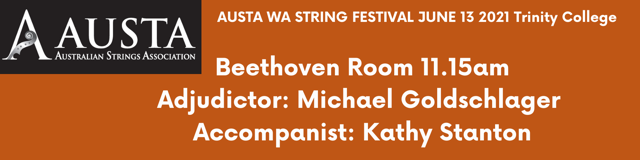 Lillian Tyter        Concerto - Thomas GregorySybil Upton        Sprint Finish - Kathy & David BlackwellJillian Morris       That’s how it goes - Kathy & David BlackwellDelphie Zhang       Gavotte - GossecSophia Zheng         The Hundred Pipers - Carolina NairneAdam Ioannou       Start the Show -  Kathy & David BlackwellZhuo Yi Tan        Cossack Dance - Timothy & Natasha KraemerLucas Allmark         Elegy - Bruce LawrenceCharly Willers & Neve Arthy       Happy Go Lucky - David & Kathy BlackwellAlma Takano        Sarabande in G Minor - Carl BohmEmma Ou       Melodie - TchaikovskyHudson Ioannou         Arpeggio Bounce - Loreta FinOlivia Zhao      Magyaros and A kis fecsegő - István SzelényiGillian Lowe and Nicole Jones         Rigaudon - Henry PurcellKobe Wu        Siciliano and Allegro Assai - Ferdinand KüchlerViola Trio: Jessica Casey, Olivia Zhao, Kobe Wu Two Finales – Saint Saëns and Brahms; Elunchun Folk Song – Trad. Chinese arr. Wang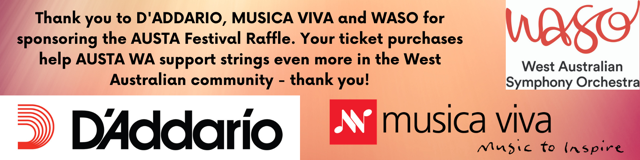 